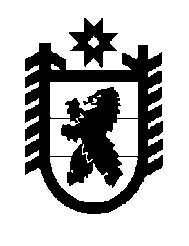 Российская Федерация Республика Карелия    РАСПОРЯЖЕНИЕГЛАВЫ РЕСПУБЛИКИ КАРЕЛИЯВнести в распоряжение Главы Республики Карелия от 2 марта                    2017 года № 102-р следующие изменения:1. В пункте 1 слова «при временно исполняющем обязанности Главы Республики Карелия» заменить словами «при Главе Республики Карелия».2. В пункте 2:1) слова «, Руководителю Администрации Главы Республики Карелия» исключить;2) слова «при временно исполняющем обязанности Главы Республики Карелия» заменить словами «при Главе Республики Карелия».3. В приложении:1) в наименовании слова «при временно исполняющем обязанности Главы Республики Карелия» заменить словами «при Главе Республики Карелия»;2) в пункте 1 слова «при временно исполняющем обязанности Главы Республики Карелия» заменить словами «при Главе Республики Карелия»;3) в пункте 3 слова «временно исполняющего обязанности Главы Республики Карелия» заменить словами «Главы Республики Карелия»;4) в пункте 5 слова «временно исполняющий обязанности Главы Республики Карелия» заменить словами «Глава Республики Карелия»;5) в пункте 6:слова «, Руководитель Администрации Главы Республики Карелия» исключить;дополнить словами: «, начальник управления пресс-службы Главы Республики Карелия Администрации Главы Республики Карелия»;6) в пункте 7 слова «временно исполняющего обязанности Главы Республики Карелия» заменить словами «Главы Республики Карелия»;7) в пункте 9 слова «временно исполняющим  обязанности Главы Республики Карелия» заменить словами «Главой Республики Карелия»;8) в пункте 10 слова «временно исполняющего обязанности Главы Республики Карелия» заменить словами «Главы Республики Карелия»;9) в пункте 12 слова «, Руководителем Администрации Главы Республики Карелия» исключить;10) в пункте 13 слова «временно исполняющему обязанности Главы Республики Карелия» заменить словами «Главе Республики Карелия»;11) в пункте 14 слова «, Руководитель Администрации Главы Республики Карелия» исключить;12) в пункте 20 слова «временно исполняющего обязанности Главы Республики Карелия» заменить словами «Главы Республики Карелия».
           Глава Республики Карелия                                                          А.О. Парфенчиковг. Петрозаводск8 ноября 2017 года№ 567-р